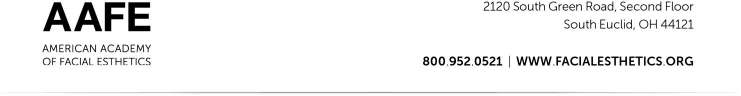 17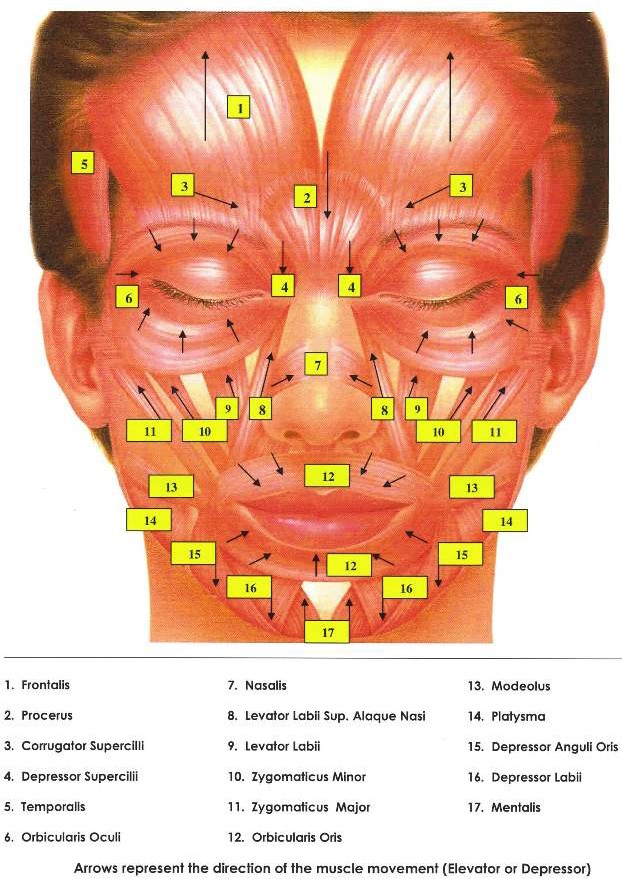 